Was ist Dialekt?  – Linguistische Variation im deutschen SprachraumAutorenteam: Tobias Frick, mit Ergänzungen von Anna Groyer (Aufgabe 4). 
Endredaktion Ann-Marie Moser.Aufgabe 1:	Standard:		ein Auto, das ich auch bezahlen kannBern:			äs Outo, woni o cha zahle Basel:			äs Auti, woni au cha zaaleGraubünden:		an Auto, woni au zala kannUri:			äs Aiito, das ich de aii cha zaaläLösungsvorschlag:Die unterschiedlichen linguistischen Ebenen wurden folgendermassen markiert: Lautebene (Phonologie), «Wortebene» (Morphologie), Satzebene (Syntax). Die lautlichen Unterschiede kann man an verschiedenen Worten (Lexemen) beobachten. Zum Beispiel am Lexem Auto, wo der erste aber auch der letzte Laut verschieden sein kann. Dasselbe sieht man auch bei den Wörtern für auch und kann, wobei sich bei kann die Variante aus Graubünden von den anderen drei Dialekten unterscheidet. Im Bereich der Morphologie gibt es zwei Unterschiede. Erstens wird im Bündnerdeutsch ein anderer unbestimmter Artikel (an statt äs) verwendet. Zweitens verwendet die Person aus Uri das sogenannte «betonte Personalpronomen», das die Form ich hat. In den anderen Dialekten wird hingegen eine sog. klitische Form verwendet, bei der sich das «i» an das vorherige Wort anlehnt. An der Schnittstelle zwischen Morphologie und Syntax findet sich der Relativsatzmarker: Hier verwendet die Person aus Uri ein Relativpronomen (das) (und hängt daran dann die Vollform ich), um den Relativsatz einzuleiten. Die anderen Personen nutzen hingegen eine Relativpartikel (wo), an die sich das klitische Element i für ich klebt. Auf der Satzebene gibt es einen Unterschied. Hier unterscheidet sich die Wortreihenfolge der Verben im Nebensatz. In der Variante aus Graubünden steht zuerst der Infinitiv (zala), worauf das Modalverb (kann) folgt. In den anderen Sätzen ist diese Reihenfolge umgekehrt: Modalverb + Infinitiv. Welche Reihenfolge findest du in deinem Dialekt?Aufgabe 2:Aufgabe 3:Individuelle LösungAufgabe 4: Lösungsvorschlag: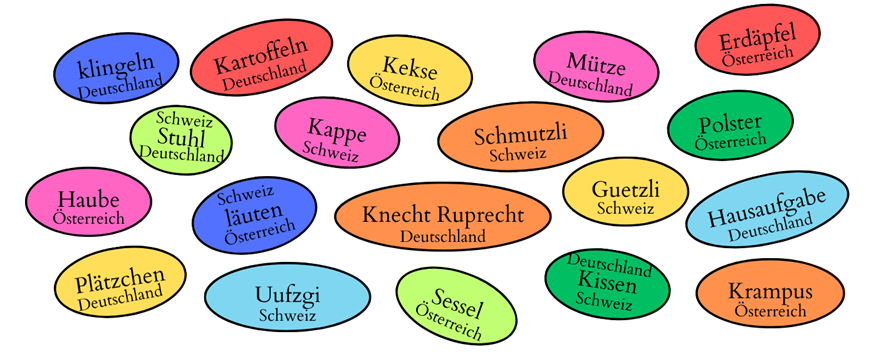 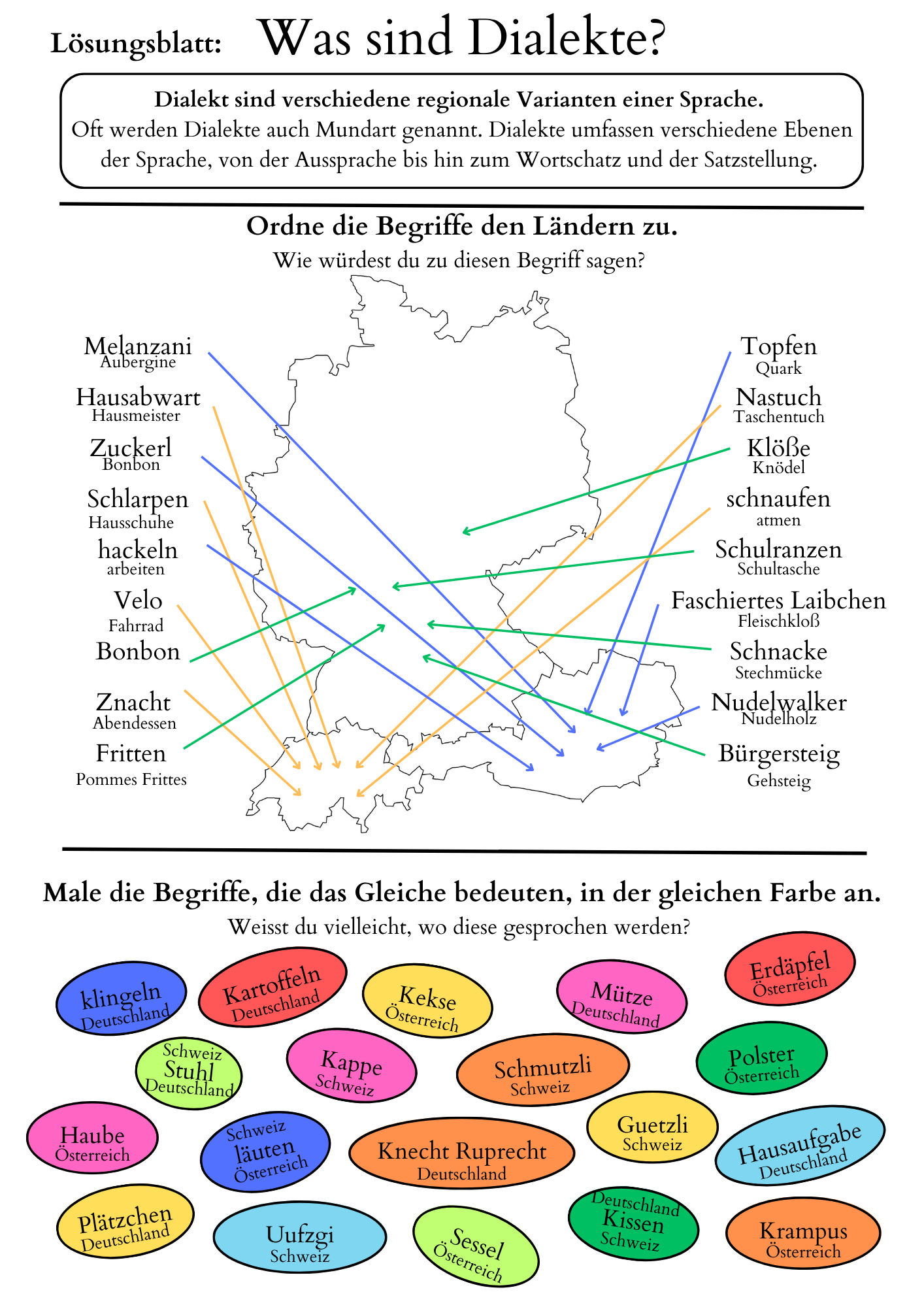 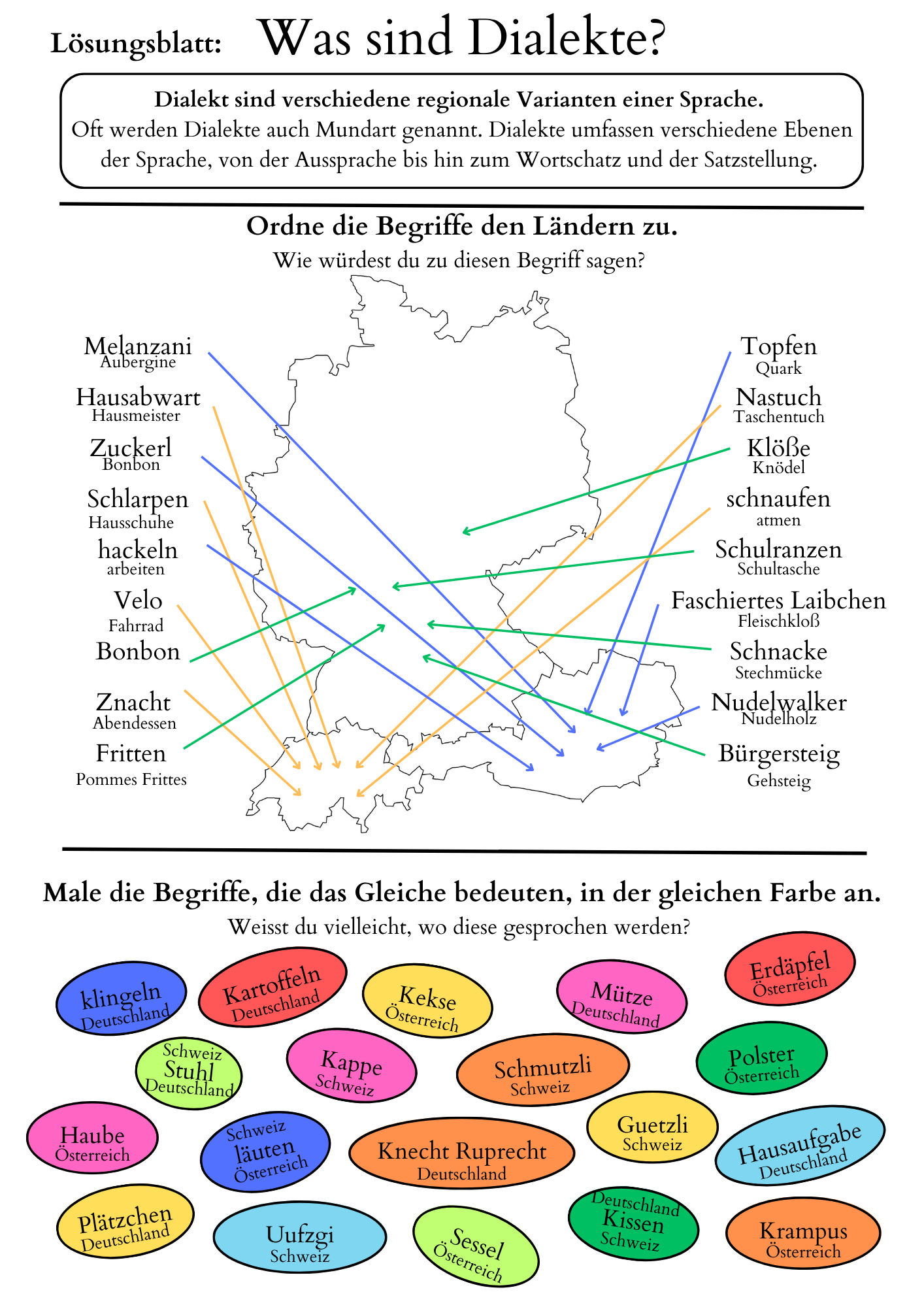 BegriffBedeutungKantonÄbeseAmeiseAppenzellEierpeierErdbeereThurgauGlusmeFeuerfunkeSchaffhausenGummelKartoffelSchwyz (seltener: Aargau, Glarus, Solothurn, Uri, Zug)HerpfelKartoffelBern, Graubünden, 
St. GallenGörbsiKerngehäuse von ObstSchwyzChileKirche, GottesdienstAargau, Basel, Bern, Freiburg, Luzern, Schwyz, Unterwalden, Uri, Zug, St. Gallen, Solothurn, ZürichBorrLauchSchwyz, Unterwalden, UriHimmelgüegiMarienkäferBernSchmetterligOhrfeigeGlarusGrasguegRaupeBernGirigampfiSchaukel, Wippe, SchaukelpferdZürichAberivon Schnee befreiter Boden; unter Schneedecke erreichbarer BodenWallisBuschiWickelkind, BabyBasel